Side 926  Handicap  StatistiksiderSide 926  Handicap  StatistiksiderSide 926  Handicap  StatistiksiderStatistiksiderNaviger frem til side 926ALT +Q 926StatistiksiderNår side 926 åbnes vises der en række statistikmuligheder.Hver enkelt knap åbner en underside hvorfra man kan danne en oversigt/statistik.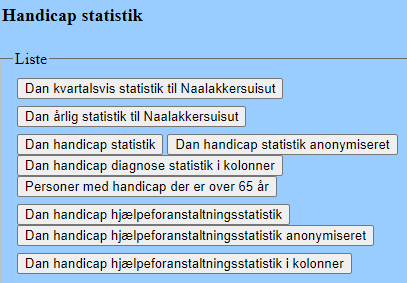 SøgPå side 926 er det muligt at søge alle de tidligere dannede statistikker frem med knappen SØG.De enkelte statistikker er mærket med en type (Y, H, AH, S, AS, PE). (se hjælpefilen på side 926 for forklaring på typerne). 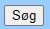 Åben en statistikNår en statistik er dannet er det muligt at se den i oversigten ved at klikke på linket: Åben.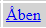 Ny statistikFor at danne en ny statistik på siderne klikkes på knappen Opret statistik. Eller Opret årlig statistik på side 926Q.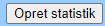 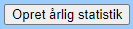 FiltreAfhængig af den enkelte statistik er der forskellige muligheder for filtrering på de enkelte søgesider.Marker feltet for at danne statistikken med den pågældende filtrering.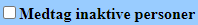 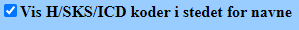 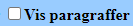 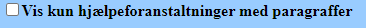 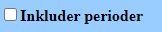 SøgefelterAfhængig af den enkelte statistik er der forskellige søgefelter på søgesiderne.UdskrivAlle statistikker kan hentes i Excel.Klik på knappen for at få dannet den enkelte statistik i Excel.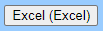 Retur til forrige sideKlik på knappen Fortsæt for at returnere til forrige side. 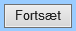 Version 1.0Dato: 24.03.2021/MIL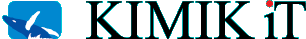 